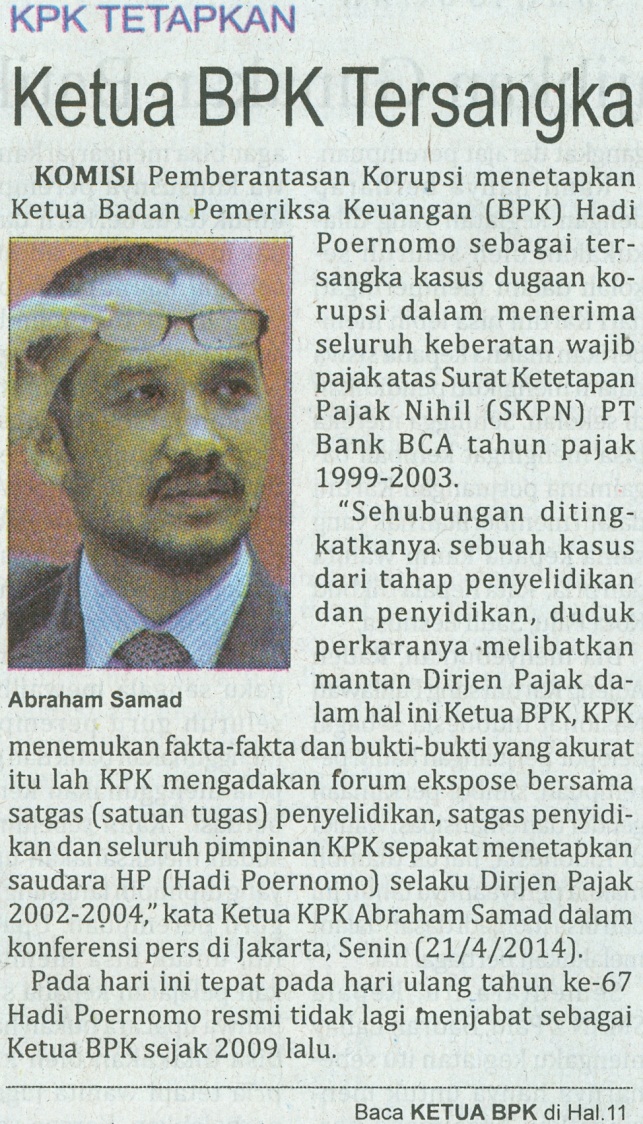 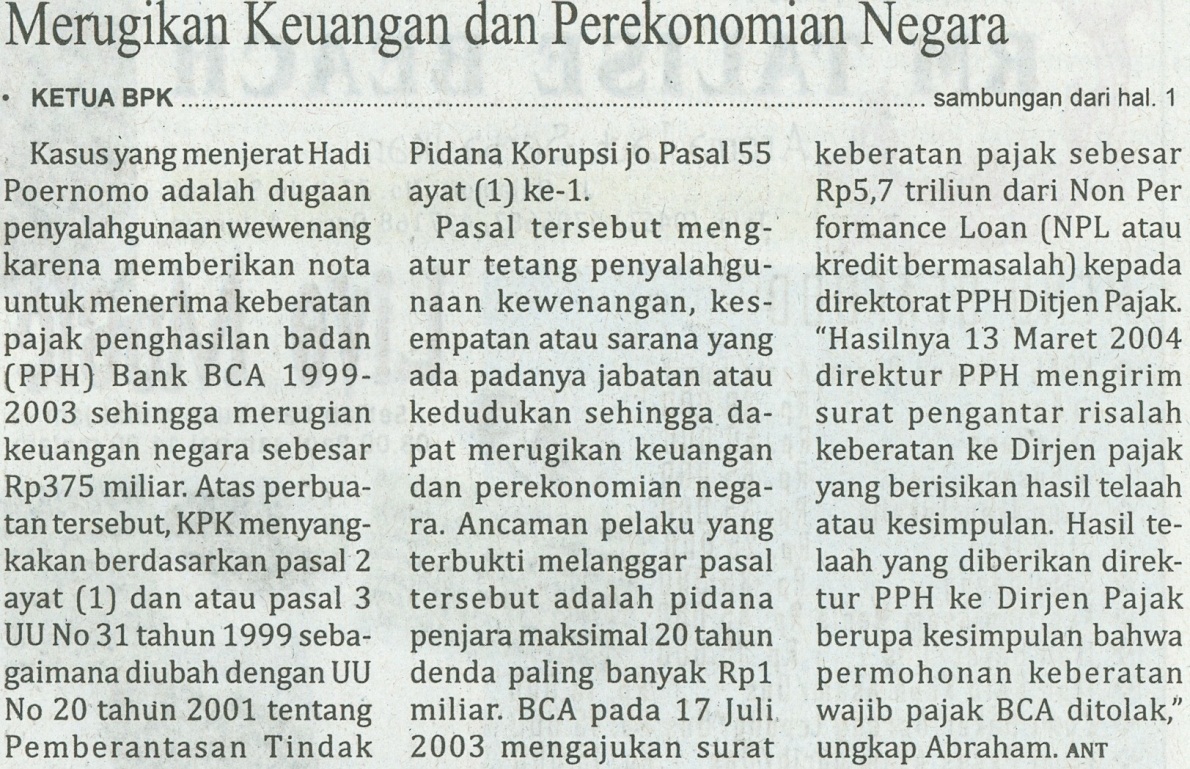 Harian    	:MercusuarKasubaudSulteng IHari, tanggal:Selasa, 22 April 2014KasubaudSulteng IKeterangan:Halaman 01, Kolom 02-03 ; Hal 11 Kolom 13-15KasubaudSulteng IEntitas:BPKKasubaudSulteng I